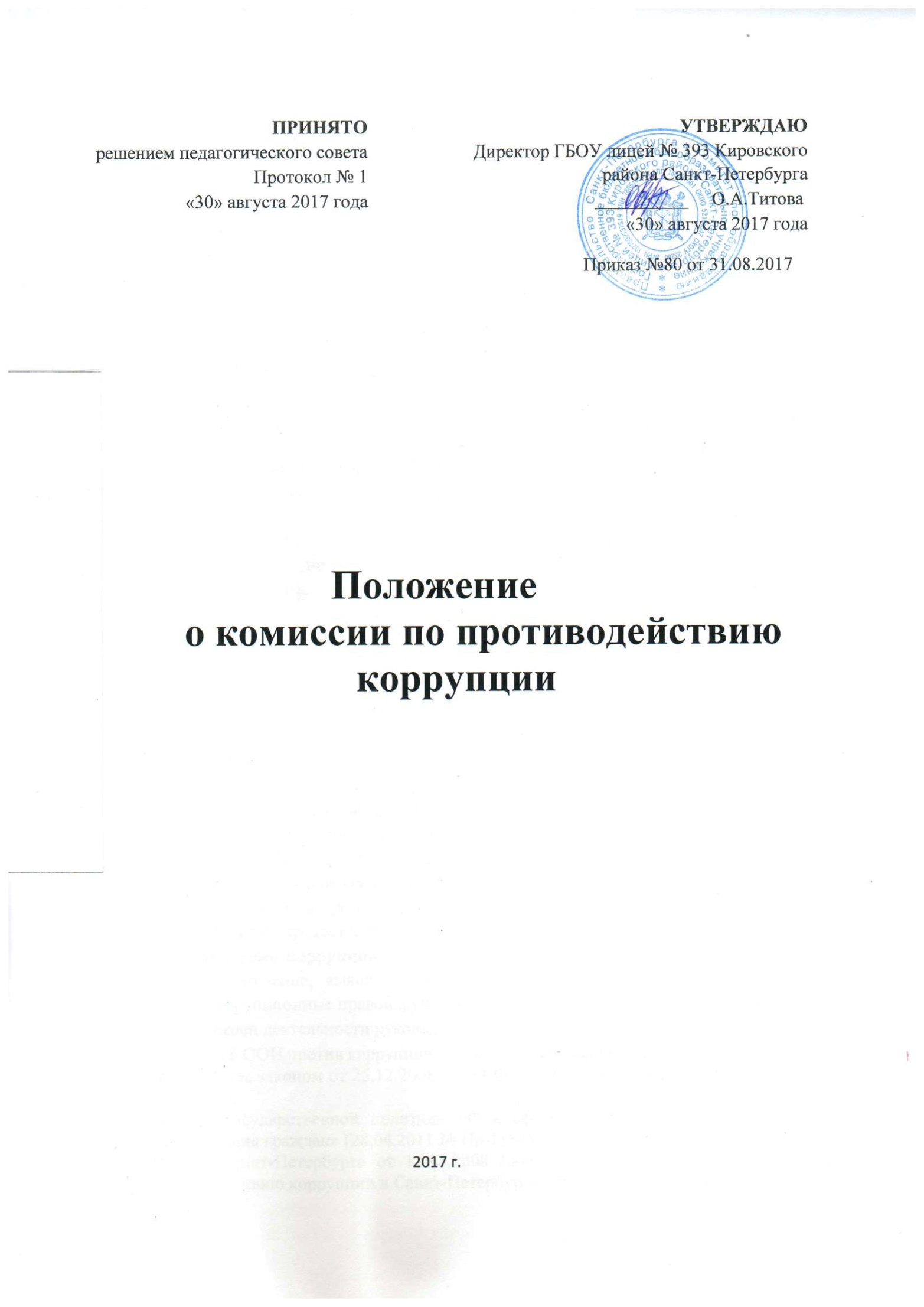 1. Общие положения 1.1. Настоящее Положение определяет порядок деятельности, задачи и компетенцию Комиссии по противодействию коррупции в ГБОУ лицее № 393 Кировского района Санкт-Петербурга (далее - Комиссия). 1.2. Комиссия является совещательным органом, который систематически осуществляет комплекс мероприятий по: — выявлению и устранению причин и условий, порождающих коррупцию; — выработке оптимальных механизмов защиты от проникновения коррупции в школе, снижению в ней коррупционных рисков; — созданию единой системы мониторинга и информирования сотрудников по проблемам коррупции; — антикоррупционной пропаганде и воспитанию. 1.3. Для целей настоящего Положения применяются следующие понятия и определения: 1.3.1. Коррупция – противоправная деятельность, заключающаяся в использовании лицом предоставленных должностных или служебных полномочий с целью незаконного достижения личных и/или имущественных интересов.1.3.2. Противодействие коррупции – скоординированная деятельность федеральных органов государственной власти, органов государственной власти субъектов РФ, органов местного самоуправления муниципальных образований, институтов гражданского общества, организаций и физических лиц по предупреждению коррупции, уголовному преследованию лиц, совершивших коррупционные преступления, минимизации и (или) ликвидации их последствий. 1.3.3. Коррупционное правонарушение– как отдельное проявление коррупции, влекущее за собой дисциплинарную, административную, уголовную или иную ответственность. 1.3.4. Субъекты антикоррупционной политики – органы государственной власти и местного самоуправления, учреждения, организации и лица, уполномоченные на формирование и реализацию мер антикоррупционной политики, граждане. В школе субъектами антикоррупционной политики являются: педагогический состав и младший обслуживающий  персонал; обучающиеся школы; родители обучающихся или лица их заменяющие; физические и юридические лица, заинтересованные в качественном оказании образовательных услуг обучающимся. 1.3.5. Субъекты коррупционных правонарушений – физические лица, использующие свой статус вопреки законным интересам общества и государства для незаконного получения выгод, а также лица, незаконно предоставляющие такие выгоды. 1.3.6. Предупреждение коррупции – деятельность субъектов антикоррупционной политики, направленная на изучение, выявление, ограничение либо устранение явлений и условий, порождающих коррупционные правонарушения, или способствующих их распространению. 1.4. Комиссия в своей деятельности руководствуется:Конвенцией ООН против коррупции (принята Генеральной Ассамблеей ООН 31.10.2003);Федеральным законом от 25.12.2008 N 273-ФЗ «О противодействии коррупции» (ред. от 15.02.2016);«Основы государственной политики РФ в сфере развития правовой грамотности и правосознания граждан» (28.04.2011 № Пр-1168);Законом Санкт-Петербурга от 14.11.2008 № 674-122 «О дополнительных мерах по противодействию коррупции в Санкт-Петербурге» (ред. от 09.06.2016);Законом  Санкт-Петербурга от 05.10.2015 № 539-96 «О внесении изменений в Закон Санкт-Петербурга «О дополнительных мерах по противодействию коррупции в Санкт-Петербурге» (принят ЗС СПб 30.09.2015);Постановлением Правительства Санкт-Петербурга от 06.10.2015 № 875 «Об уполномоченном органе по профилактике коррупционных и иных правонарушений и о внесении изменений в некоторые постановления Правительства Санкт-Петербурга» (с изменениями на 24.05.2017);Постановлением Правительства Санкт-Петербурга от 24.03.2010 № 307 «О порядке организации антикоррупционной пропаганды в Санкт-Петербурге» (с изменениями на 06.10.2015);Постановлением Правительства Санкт-Петербурга от 17.12.2009 № 1448 «О порядке проведения антикоррупционного мониторинга в Санкт-Петербурге» (с изменениями на 29.06.2017);Распоряжением Комитета по вопросам законности, правопорядка и безопасности от 10.12.2014 № 283-р «Об утверждении Методических рекомендаций по проведению антикоррупционного мониторинга в Санкт-Петербурге»;Распоряжением Комитета по вопросам законности, правопорядка и безопасности от 29.05.2015 № 127-р «Об утверждении Методических рекомендаций по формированию и организации деятельности комиссии по противодействию коррупции в государственном учреждении Санкт-Петербурга (государственном унитарном предприятии Санкт-Петербурга), подведомственном исполнительному органу государственной власти Санкт-Петербурга».Уголовным кодексом Российской Федерации (ст. 141.1, ч. 3 ст. 159, ст. 174, 174.1, 204, 204.1, 204.2, 285, 286, 289, 290, 291, 291.1, 291.2, 304);Указанием Генеральной прокуратуры РФ и МВД России от 27.12.2017 № 870/11/1: перечень № 23 - преступления коррупционной направленности;Уставом ГБОУ лицея №393 Кировского района Санкт-Петербурга, другими нормативными правовыми актами лицея, а также настоящим Положением. 1.5. Настоящее положение вступает в силу с момента его утверждения. 2.  Задачи Комиссии2.1. Участвует в разработке и реализации приоритетных направлений осуществления антикоррупционной политики. 2.2. Координирует деятельность школы по устранению причин коррупции и условий им способствующих, выявлению и пресечению фактов коррупции, и её проявлений. 2.3. Вносит предложения, направленные на реализацию мероприятий по устранению причин и условий, способствующих коррупции в лицее. 2.4. Вырабатывает рекомендации для практического использования по предотвращению и профилактике коррупционных правонарушений в деятельности лицея. 2.5. Оказывает консультативную помощь субъектам антикоррупционной политики школы по вопросам, связанным с применением на практике общих принципов служебного поведения сотрудников и обучающихся лицея. 2.6. Взаимодействует с правоохранительными органами по реализации мер, направленных на предупреждение (профилактику) коррупции и на выявление субъектов коррупционных правонарушений. 3. Порядок формирования и деятельность Комиссии3.1. Состав членов Комиссии утверждается приказом по образовательному учреждению. 3.2. Присутствие на заседаниях Комиссии ее членов обязательно. Они не вправе делегировать свои полномочия другим лицам. В случае отсутствия членов Комиссии на заседании, они вправе изложить свое мнение по рассматриваемым вопросам в письменном виде. 3.3. Заседание Комиссии правомочно, если на нем присутствует не менее двух третей общего числа его членов. В случае несогласия с принятым решением, член Комиссии вправе в письменном виде изложить особое мнение, которое подлежит приобщению к протоколу. 3.5. Член Комиссии добровольно принимает на себя обязательства о неразглашении сведений, затрагивающих честь и достоинство граждан, и другой конфиденциальной информации, которая рассматривается (рассматривалась) Комиссией.  Информация, полученная Комиссией, может быть использована только в порядке, предусмотренном законодательством Российской Федерации. 3.6. Из состава Комиссии председателем назначаются заместитель председателя и секретарь. 3.7. Заместитель председателя Комиссии, в случаях отсутствия председателя Комиссии, по его поручению, проводит заседания Комиссии. 3.8. Секретарь Комиссии: — организует подготовку материалов к заседанию Комиссии, а также проектов его решений; — информирует членов Комиссии о месте, времени проведения и повестке дня очередного заседания, обеспечивает необходимыми справочно-информационными материалами. 4. Полномочия Комиссии4.1. Комиссия координирует деятельность лицея по реализации мер противодействия коррупции. 4.2. Вносит предложения по совершенствованию деятельности в сфере противодействия коррупции, а также участвует в подготовке проектов локальных нормативных актов по вопросам, относящимся к ее компетенции. 4.3. Участвует в разработке форм и методов осуществления антикоррупционной деятельности и контролирует их реализацию. 4.4. Содействует работе по проведению анализа и экспертизы, издаваемых администрацией школы документов нормативного характера по вопросам противодействия коррупции. 4.5. Рассматривает предложения о совершенствовании методической и организационной работы противодействия коррупции в лицее. 4.6. Содействует внесению дополнений в нормативные правовые акты с учетом изменений действующего законодательства, а также реально складывающейся социально — политической и экономической обстановки в стране. 4.7. Вносит предложения по финансовому и ресурсному обеспечению мероприятий по борьбе с коррупцией в лицее. 4.8. Заслушивают на своих заседаниях субъектов антикоррупционной политики лицея. 4.9. В компетенцию Комиссии не входит координация деятельности правоохранительных органов по борьбе с преступностью, участие в осуществлении прокурорского надзора, оперативно-розыскной и следственной работы правоохранительных органов. 4.10. Полномочия Комиссии, порядок ее формирования и деятельности определяются настоящим Положением в соответствии с Конституцией и законами Российской Федерации, указами Президента Российской Федерации, постановлениями Правительства Российской Федерации, приказами Министерства образования и науки РФ, Уставом и другими локальными нормативными актами лицея. 4.11. В зависимости от рассматриваемых вопросов, к участию в заседаниях Комиссии могут привлекаться иные лица, по согласованию с её председателем. 4.12. Решения Комиссии принимаются на заседании открытым голосованием, простым большинством голосов, присутствующих членов Комиссии и носит рекомендательный характер, оформляется протоколом, который подписывает председатель Комиссии, а при необходимости, реализуются путем принятия соответствующих приказов и распоряжений директора, если иное не предусмотрено действующим законодательством. Члены Комиссии обладают равными правами при принятии решений. 5. Председатель Комиссии5.1. Определяет место, время проведения и повестку дня заседания Комиссии. 5.2. На основе предложений членов Комиссии формирует план работы на текущий год и повестку дня его очередного заседания. 5.3. По вопросам, относящимся к компетенции Комиссии, в установленном порядке запрашивает информацию от исполнительных органов государственной власти, правоохранительных, контролирующих, налоговых и других органов. 5.4. Информирует сотрудников образовательного учреждения о результатах реализации мер противодействия коррупции в исполнительных органах государственной власти. 5.5. Дает соответствующие поручения заместителю, секретарю и членам Комиссии, осуществляет контроль за их выполнением. 5.7. Подписывает протокол заседания Комиссии. 5.8. Председатель Комиссии и её члены осуществляют свою деятельность на общественных началах. 6. Обеспечение участия общественности и СМИ в деятельности Комиссии6.1. Субъекты образовательного процесса и граждане вправе направлять в установленном порядке обращения в Комиссию по вопросам противодействия коррупции в лицее, которые рассматриваются на её заседаниях. 6.2. На заседание Комиссии могут быть приглашены представители общественности и СМИ. По решению председателя Комиссии, информация не конфиденциального характера о рассмотренных Комиссией проблемных вопросах, может передаваться в СМИ для опубликования. 6.3. По решению председателя Комиссии, информация не конфиденциального характера о рассмотренных Комиссией проблемных вопросах, может быть размещена на сайте лицея. 7. Взаимодействие7.1. Председатель Комиссии, заместитель председателя, секретарь, и её члены непосредственно взаимодействуют: -с коллективом лицея по вопросам реализации мер противодействия коррупции, совершенствования методической и организационной работы по противодействию коррупции в лицее; -с администрацией лицея по вопросам содействия в работе по проведению анализа и экспертизы издаваемых документов нормативного характера в сфере противодействия коррупции; -с общественными объединениями и гражданами по рассмотрению их  письменных обращений, связанных с вопросами противодействия коррупции в лицее; -с правоохранительными органами по реализации мер, направленных на предупреждение (профилактику) коррупции и на выявление субъектов коррупционных правонарушений. 7.2. Комиссия осуществляет взаимодействие: с исполнительными органами государственной власти, правоохранительными, контролирующими, налоговыми и другими органами по вопросам, относящимся к компетенции Комиссии, а также по вопросам получения в установленном порядке необходимой информации от них, внесения дополнений в нормативные правовые акты с учетом изменений действующего законодательства. 8. Внесение изменений 8.1. Внесение изменений и дополнений в настоящее положение осуществляется путем подготовки проекта положения в новой редакции заместителем председателя  Комиссии.